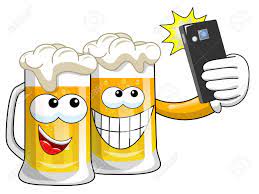 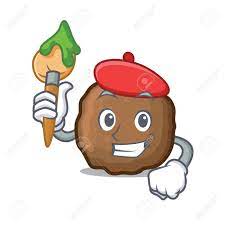 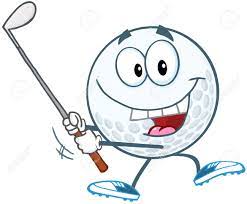 Programmablauf für: ________________________________	       (Vor- und Nachname)17.00 – 17:45 Uhr:	Demoshow unseres Pros Colm Ab 17:45 Uhr:	3-Loch Spiel auf dem Kurzplatz18:15 – 19:00 Uhr:	im Anschluss wird gleich weitergespielt:Ab 17:15 Uhr    	Für das leibliche Wohl ist gesorgt und wir stärken uns mit Bockwurst, Buletten & diversen Getränken. Ab 19 Uhr Siegerehrung und gemeinsame Zeit. Wir freuen uns sehr auf und mit euch!  Euer Neugolfer-Team vom GC Hatten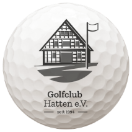 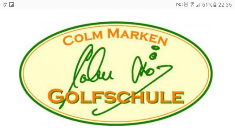 SpielSchlagzahl/m/TrefferPunkte